Client Application for Mentor SupportName:	 ___________________________________________________________________________Business Name/Company Name*∗:_____________________________________________________Company Registration No* ___________________________________________________________Address: __________________________________________________________________________Telephone/Mobile:__________________________________________________________________Fax/Email: _________________________________________________________________________Briefing Information for the MentorA comprehensive brief will help to provide the best Mentor options for the client and maximise the impact of the MentorBusiness Details:  ______________________________________________________________________________________________________________________________________________________________________________________________________________________________________________________Year Established: 		 	_______________________________No. of Staff:  				_______________________________Estimated Turnover:			_______________________________Estimated Profit/Loss:			_______________________________Business Plan Available (yes/no):	_______________________________Accounts Available (yes/no):		_______________________________∗If ApplicablePLEASE COMPLETE OVERLEAF……Briefing Information for the Mentor Brief description of Business and Key Management Experience:________________________________________________________________________________________________________________________________________________________________________________________________________________________________________________________________________________________________________________________________________Products & Markets:________________________________________________________________________________________________________________________________________________________________________________________________________________________________________________________________________________________________________________________________________Please list the three main issues you have identified where you require mentoring?________________________________________________________________________________________________________________________________________________________________________________________________________________________________________________________________________________________________________________________________________If you wish, you can use additional pages to describe the business and attach.Signature: ______________________ Date: __________________Office Use Only:Job Code:  D090605RRev Code: LEO005Reference:  MENTORINGLocal Enterprise Office,Portlaoise Enterprise Centre, Clonminam Business Park, Portlaoise, Co. Laois. Tel:  057 866 1800  Fax:  057 866 7989Email:  localenterprise@laoiscoco.ieWebsite:  www.localenterprise.ie/laois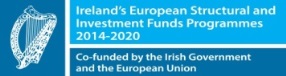 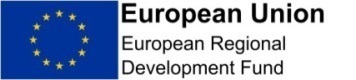 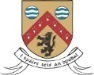 